RESOLUTION NO.__________		RE:	CERTIFICATE OF APPROPRIATENESS UNDER THE			PROVISIONS OF THE ACT OF THE 			LEGISLATURE 1961, JUNE 13, P.L. 282 (53			SECTION 8004) AND BETHLEHEM ORDINANCE NO.			3952 AS AMENDED.		WHEREAS, it is proposed to install a new sign on an existing bracket at 451 Main St. (The Flying Egg)		NOW, THEREFORE, BE IT RESOLVED by the Council of the City of  that a Certificate of Appropriateness is hereby granted for the proposal.		  			Sponsored by: (s)											            (s)							ADOPTED BY COUNCIL THIS       DAY OF 							(s)													  President of CouncilATTEST:(s)							        City ClerkHISTORICAL & ARCHITECTURAL REVIEW BOARDAPPLICATION #2A:  OWNER: 	           __________________________________________________________________________The Board adopted the proposal that City Council issue a Certificate of Appropriateness for the following:  Install a new oval shaped sign on MDF foam board.White background/black pinstripe.Simple black chain to connect existing bracket to sign	5.   The motion was unanimously approved.__________________________________________________________________________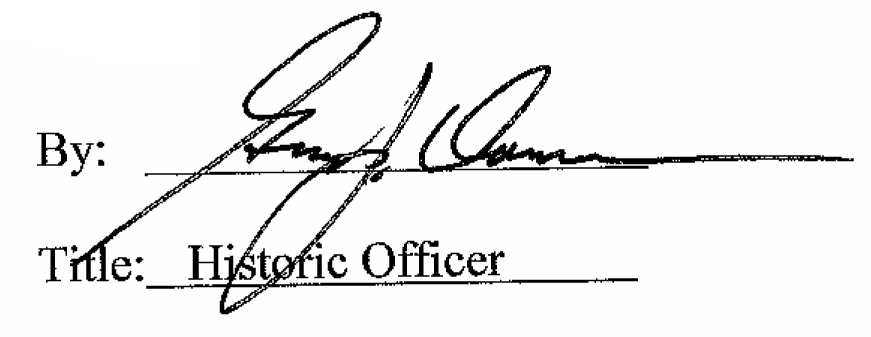 Date of Meeting: April 5, 2017